Администрация муниципального образованияЛарионовское сельского поселения муниципального образованияПриозерский муниципальный район Ленинградской областиП О С Т А Н О В Л Е Н И Е  от  21  апреля 2022 года                                                                                                               №  134                                                    Об утверждении  типового проекта  объекта накопления твёрдых коммунальных отходов на территории МО Ларионовское сельское поселение Приозерского муниципального района Ленинградской области.В целях усовершенствования мероприятий по сбору твердых бытовых отходов в контейнерах на специально оборудованных контейнерных площадках, в соответствии с Федеральным законом от 6 октября 2003 года N 131-ФЗ "Об общих принципах организации местного самоуправления в Российской Федерации", Федеральным законом от 24 июня 1998 года N 89-ФЗ "Об отходах производства и потребления", Санитарных правил и норм СанПиН 2.1.3684-21"Санитарно-эпидемиологические требования к содержанию территорий городских и сельских поселений, к водным объектам, питьевой воде и питьевому водоснабжению населения, атмосферному воздуху, почвам, жилым помещениям, эксплуатации производственных, общественных помещений, организации и проведению санитарно-противоэпидемических (профилактических) мероприятий", Приказа Комитета Ленинградской области по обращению с отходами №14 от 20.10.2021г. « Об утверждении Единых стандартов к местам (площадкам) накопления твёрдых коммунальных отходов на территории Ленинградской области администрация муниципального образования Ларионовское сельское поселение ПОСТАНОВЛЯЕТ:Утвердить типовой проект  объекта накопления твердых коммунальных отходов  на территории МО Ларионовское сельское поселение Приозерского муниципального района Ленинградской области» (Приложение 1).При создании объекта накопления твердых коммунальных отходов за счет субсидий из областного бюджета Ленинградской области использовать утвержденный типовой проект объекта накопления твердых коммунальных отходов.Постановление №123 от 29 июля 2019 года «Об утверждении типового проекта накопления ТКО на территории МО Ларионовское сельское поселение Приозерского муниципального района Ленинградской области» считать утратившим силу.Настоящее постановление вступает в силу со дня его опубликования и подлежит размещению на официальном сайте администрации МО Ларионовское сельское поселение Приозерского района Ленинградской области.Контроль за исполнением настоящего постановления оставляю за собой.Глава администрации                                                                                            Воронцов С.Е.Исп. Бакаев В.В. 92-348Приложение 1к постановлению администрации МО Ларионовское сельское поселениеот 21.04.2022 № 134  Проект  объекта накопления твёрдых коммунальных отходовна территории МО Ларионовское сельское поселениеПриозерского муниципального районаЛенинградской области»ОБЩИЕ ТРЕБОВАНИЯ       В настоящем Проекте контейнерной площадки накопления твердых коммунальных отходов МО Ларионовское сельское поселение Приозерского муниципального района Ленинградской области (далее – Проект) представлено типовое решение устройства контейнерной площадки для накопления твердых коммунальных отходов с установкой поверхностных контейнеров и устройством площадки для крупногабаритного мусора (далее – Контейнерная площадка).   Поверхность контейнерной площадки: твердое асфальтовое (бетонное) покрытие с установкой бортовых камней (бетонных). Размеры покрытия должны превышать размеры контейнеров не менее чем на 1 м во все стороны. При устройстве покрытия поверхности контейнерной площадки могут использоваться другие искусственные водонепроницаемые и химически стойкие покрытия (керамзитобетонное, полимербетон, керамическая плитка и др.)   Контейнерные площадки для установки поверхностных контейнеров должны иметь ровное покрытие с уклоном в сторону проезжей части 0,02%Контейнерная площадка с контейнерами поверхностного типа должна быть оснащена скатным навесом (крышей). Устанавливая крышу, необходимо обеспечить циркуляцию воздуха. Для этого ограждение и крыша разделяются зазором.Общая площадь территории контейнерной площадки должна быть рассчитана с учетом установки необходимого числа контейнеров, но не более 5 штук, и включать в себя площадь размещения площадки для крупногабаритного мусора.    Примерные размеры контейнерных площадок:1. Для контейнерной площадки с установкой 5 (пяти) поверхностных контейнеров и установкой площадки для накопления крупногабаритного мусора:1.1. Ориентировочная общая площадь поверхности контейнерной площадки составляет: 21,6 кв.м, в том числе:- ориентировочная площадь для устройства покрытия под размещение контейнеров поверхностного типа: 13,6 кв.м (6,8м х 2,0м);- ориентировочная площадь площадки для устройства площадки для накопления крупногабаритного мусора: 8 кв.м (4,0м х 2,0м).2. Для контейнерной площадки с установкой 4 (четырех) поверхностных контейнеров и установкой площадки для накопления крупногабаритного мусора:2.1. Ориентировочная общая площадь поверхности контейнерной площадки составляет: 19,6 кв.м, в том числе:  - ориентировочная площадь для устройства покрытия под размещение контейнеров поверхностного типа: 11,6 кв.м (5,8м х 2,0м);- ориентировочная площадь площадки для устройства площадки для накопления крупногабаритного мусора: 8 кв.м (4,0м х 2,0м).3. Для контейнерной площадки с установкой 3 (трех) поверхностных контейнеров и установкой площадки для накопления крупногабаритного мусора:3.1. Ориентировочная общая площадь поверхности контейнерной площадки составляет: 17,6 кв.м, в том числе:  - ориентировочная площадь для устройства покрытия под размещение контейнеров поверхностного типа: 9,6 кв.м (4,8м х 2,0м);- ориентировочная площадь площадки для устройства площадки для накопления крупногабаритного мусора: 8 кв.м (4,0м х 2,0м).Количество устанавливаемых на контейнерной площадке контейнеров поверхностного типа может меняться из расчета объемов накопления. Контейнер поверхностного типа должен быть на колесах и иметь крышку, объем контейнера 0,75 куб.м.   Удаленность контейнерной площадки от жилых домов, детских учреждений, детских и спортивных площадок, мест отдыха населения – не менее 20 м.   Контейнерная площадка с контейнерами поверхностного типа должна иметь ограждение высотой не менее 100 см. Ограждение закрывает контейнерную площадку с трех сторон.   Цветовая гамма ограждения контейнерной площадки из профильного листа и цветовая гамма контейнера для накопления твердых коммунальных отходов согласовывается с администрацией  Ларионовское сельское поселение Приозерского муниципального района Ленинградской области дополнительно.   Контейнерная площадка для накопления твердых коммунальных отходов  должна примыкать непосредственно к сквозным проездам.   Площадка для накопления крупногабаритного мусора (отходов) должна иметь асфальтовое (бетонное) покрытие с установкой бортовых камней (бетонных). При устройстве покрытия поверхности площадки для крупногабаритного мусора могут использоваться другие искусственные водонепроницаемые и химически стойкие покрытия (керамзитобетонное, полимербетон, керамическая плитка и др.)МАКЕТ КОНТЕЙНЕРНОЙ ПЛОЩАДКИ ДЛЯ НАКОПЛЕНИЯ ТВЕРДЫХ КОММУНАЛЬНЫХ ОТХОДОВ С КОНТЕЙНЕРАМИ ПОВЕХНОСТНОГО ТИПАВид сверху:Габаритные размеры площадки на 5 баков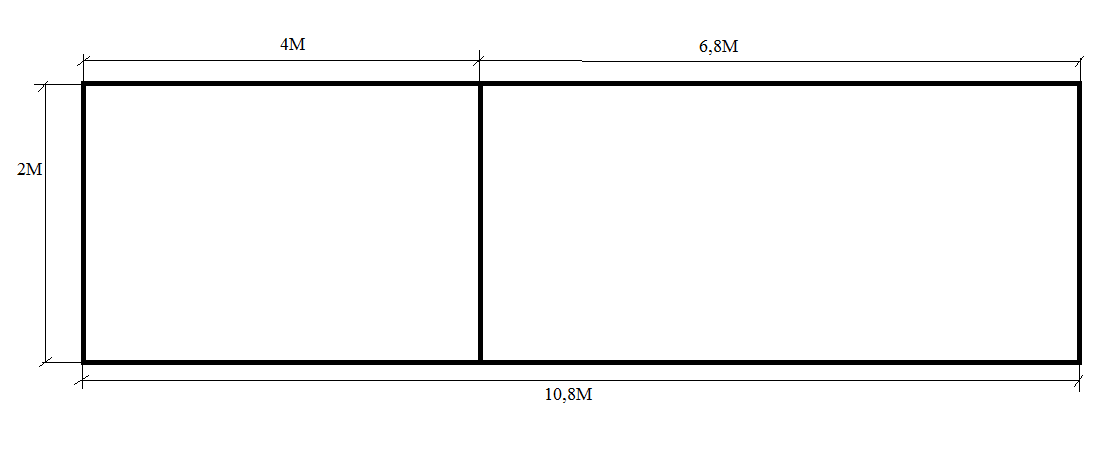 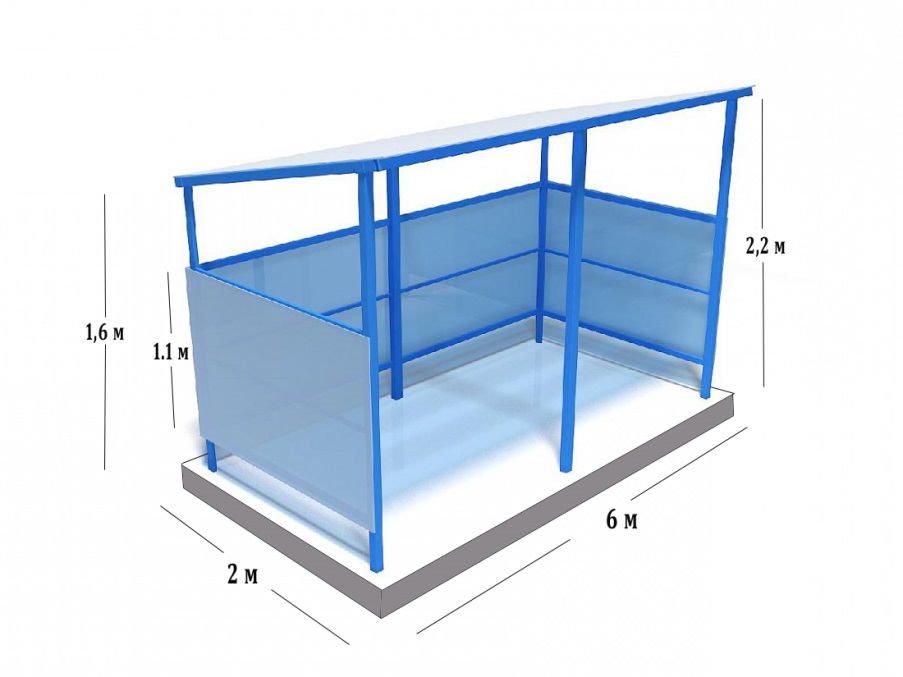 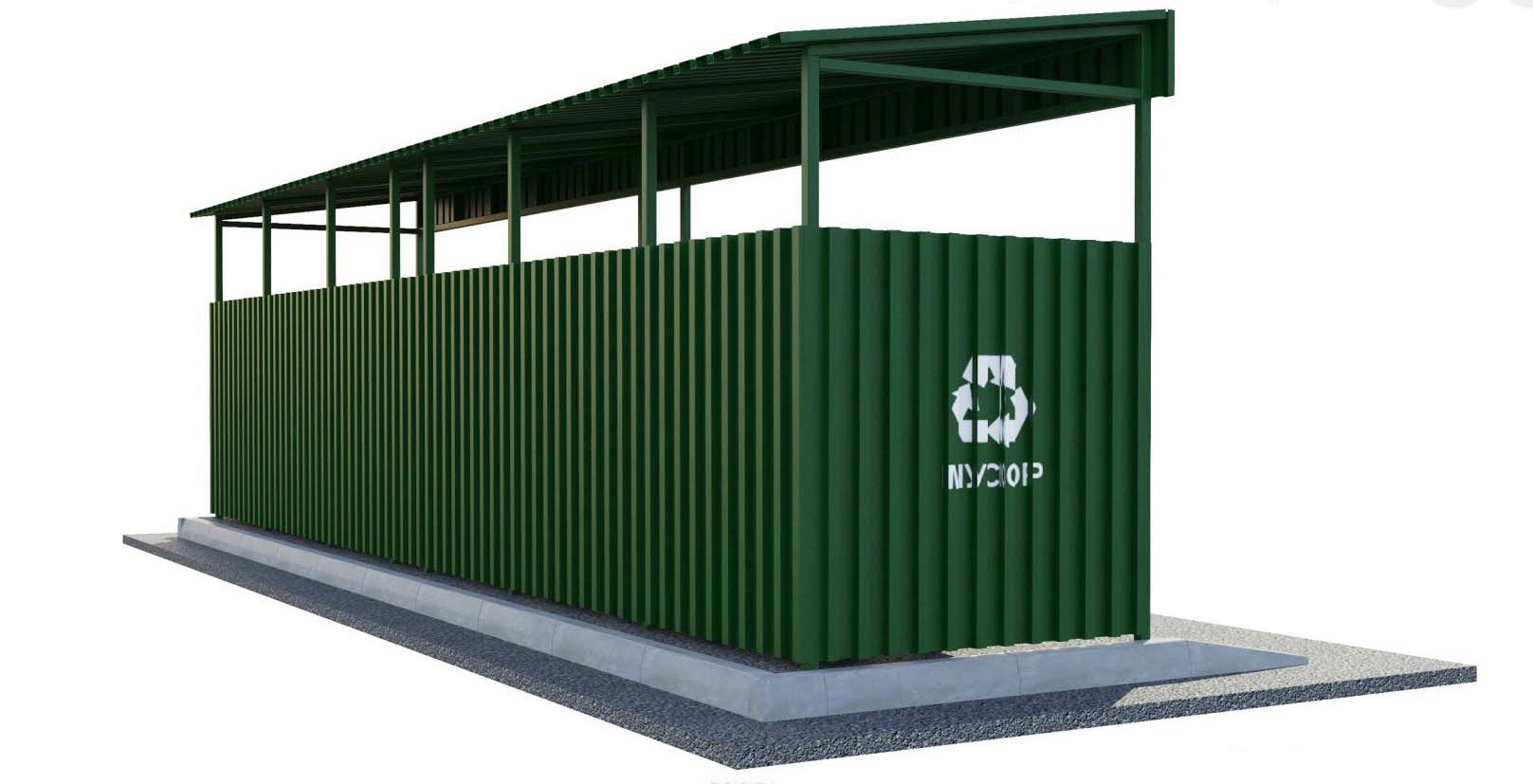 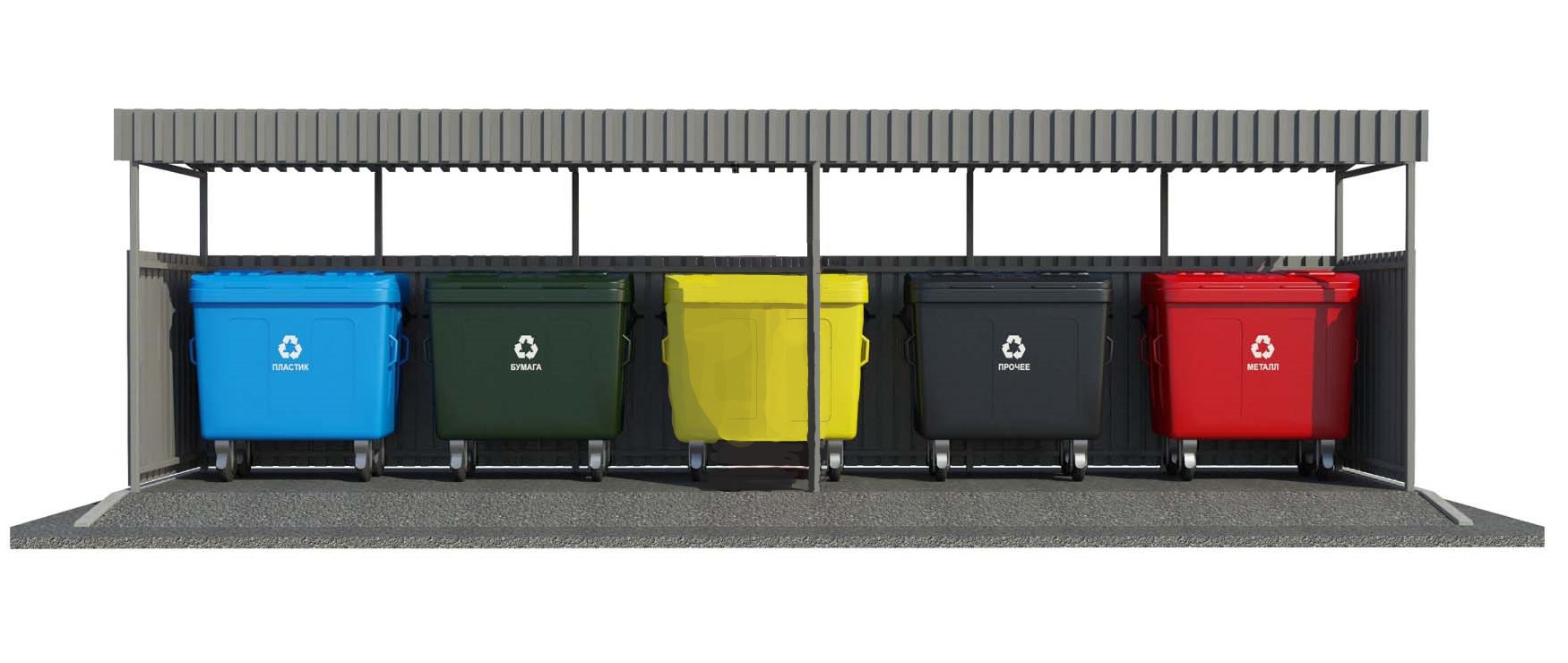 ТЕХНИЧЕСКОЕ ЗАДАНИЕна устройство контейнерных площадок для накопления твердых коммунальных отходов с  поверхностными контейнерами и площадками для крупногабаритного мусораРаздел 1. Устройство железобетонного основанияРазработка грунта с погрузкой на автомобили-самосвалы экскаваторами с ковшом вместимостью 0,5 (0,5-0,63) м3, группа грунтов 1Перевозка грузов I класса автомобилями-самосвалами грузоподъемностью 10 т работающих вне карьера на расстояние до 12 кмУстройство прослойки из нетканого синтетического материала (НСМ) в земляном полотне сплошнойУстройство подстилающих и выравнивающих слоев оснований из пескаУстройство подстилающих и выравнивающих слоев оснований из щебняУстройство фундаментных плит железобетонных плоскихПодготовка почвы для устройства партерного и обыкновенного газона без внесения растительной земли вручнуюПосев газонов партерных, мавританских и обыкновенных вручнуюРаздел 2. Изготовление и монтаж металлоконструкций навеса:2.1.Устройство металлических каркасов зданий из оцинкованных профилей2.2 Трубы стальные прямоугольные (ГОСТ 8645-86) размером 60х30 мм, толщина стенки 4 мм2.3. Трубы стальные квадратные (ГОСТ 8639-82) размером 60х60 мм, толщина стенки 4 мм2.4. Трубы стальные прямоугольные (ГОСТ 8645-86) размером 40х20 мм, толщина стенки 3,5 мм2.5. Монтаж ограждающих конструкций стен из профилированного листа при высоте здания до 30 2.6. Профилированный настил оцинкованный МП-20-0,62.7. Огрунтовка металлических поверхностей за один раз грунтовкой ГФ-0212.8. Окраска металлических огрунтованных поверхностей эмалью ПФ-1152.9. Монтаж оконных фонарных покрытий из поликарбонатных и акриловых плит с боковыми планками, профилями и резиновыми прокладками_______________________________________* В данном техническом задании представлен основной перечень работ по устройству контейнерных площадок с  поверхностными контейнерами и площадками для крупногабаритного мусора. Объем материалов может меняться в зависимости от планируемого количества устанавливаемых контейнеров и рассчитывается для каждой контейнерной площадки отдельно. Место выполнения работ:  Ленинградская область, Приозерский район, МО Ларионовское сельское поселение.Сроки оказания услуг: в течение 10 (десяти) календарных дней с момента подписания муниципального контракта.Подрядчик  вправе досрочно выполнить работы. Работы выполняются с использованием материалов и оборудования Подрядчика.Производство работ должно осуществляться с соблюдением действующих норм и правил (СНиП), государственных стандартов, правил технической эксплуатации, охраны труда и безопасности.Исполнитель должен гарантировать, что качество строительных материалов, оборудования и комплектующих изделий, конструкций и систем, применяемых для выполнения работ, будут соответствовать действующим нормативным документам, иметь соответствующие сертификаты, технические паспорта или другие документы, удостоверяющие их качество и применяемость.Сбор и вывоз мусора, собранного с обслуживаемой территории производится Подрядчиком на санкционированное место складирования отходов для утилизации. Подрядчик обеспечивает безопасность движения в границах мест произведения работ, включая установку и содержание дорожных знаков, приборов освещения, ограждений.Подрядчик обязан обеспечить безопасность выполненных работ для жизни и здоровья потребителей и третьих лиц, а также предотвращение причинения вреда имуществу указанных лиц. При выполнении работ Подрядчик должен соблюдать действующие нормативно-технические документы, ТУ, СНиП, правила охраны труда и техники безопасности, пожарной безопасности.Подрядчик обязан использовать при производстве работ сертифицированные (паспортизированные) материалы и конструкции. Подрядчик несет ответственность за соответствие используемых материалов государственным стандартам и техническим условиям.Подрядчик должен обеспечить порядок на объектах.Подрядчик должен выполнить за свой счет необходимые противопожарные мероприятия, мероприятия по техники безопасности и охране окружающей среды в период выполнения работ.Исполнитель должен обеспечивать Заказчику возможность контроля и надзора за ходом выполнения работ, качеством используемых материалов и оборудования, в том числе представлять по его требованию отчеты о ходе выполнения работ.Привлечение субподрядчиков для выполнения работ по обустройству контейнерной площадки не допускается.Особенности выполнения работ:При начале производства работ произвести вырубку кустарника, произвести планировку участка с учетом обустройства подъезда автомобиля для сбора ТКО .Возможность подключения электроэнергии на объекте отсутствует.По завершению работ подрядчик должен предоставить в адрес заказчика исполнительную документацию, включающую в себя акты скрытых работ с приложением фотографий, паспорта и сертификаты на все используемые материалы, журнал производства работ, приказы о назначении ответственных лиц за производство работ, технику безопасности и охрану труда, по вопросам строительного контроля на объекте, акт приема- передачи законченных работ, фото до начала и после завершения работ и иные документы необходимые для подтверждения качества выполненных работ.Гарантия на выполненные работы составляет 24 месяца с момента подписания акта приема-передачи законченных работ.